1.1.QUESTION 1.2
                                 Province of the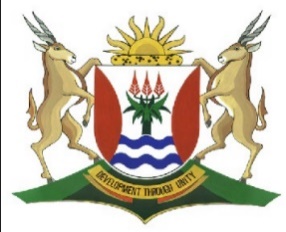 EASTERN CAPEEDUCATIONDIRECTORATE SENIOR CURRICULUM MANAGEMENT (SEN-FET)HOME SCHOOLING SELF-STUDY MARKING GUIDELINESGeneral Ledger of Metal Manufacturers General Ledger of Metal Manufacturers General Ledger of Metal Manufacturers General Ledger of Metal Manufacturers General Ledger of Metal Manufacturers General Ledger of Metal Manufacturers General Ledger of Metal Manufacturers General Ledger of Metal Manufacturers 1.1.1Raw Materials StockRaw Materials StockRaw Materials StockRaw Materials StockRaw Materials StockRaw Materials StockRaw Materials StockMar1Balance130 440Feb28Direct Materials Cost980 880Feb28Creditors’ Control983 440Balance133 0001 113 8801 113 880Mar1Balance133 00061.1.2Work-in-Process StockWork-in-Process StockWork-in-Process StockWork-in-Process StockWork-in-Process StockWork-in-Process StockWork-in-Process StockMar1Balance191 000Feb28Finished Goods Stock1 932 000Feb28Direct Materials Cost980 880Balance94 240Direct Labour  Cost249 360Factory Overhead Cost605 0002 026 2402 026 240Mar1Balance94 240111.1.3Finished Goods stockFinished Goods stockFinished Goods stockFinished Goods stockFinished Goods stockFinished Goods stockFinished Goods stockMar1Balance37 000Feb28Cost of Sales1 900 000Feb28Work-in-process stock1 932 000Balance69 0001 969 0001 969 000Mar1Balance69 00071.1.4Factory Overhead CostFactory Overhead CostFactory Overhead CostFactory Overhead CostFactory Overhead CostFactory Overhead CostFactory Overhead CostFeb28Indirect labour            (86 200 + 2 800)89 000Feb28Work-in-Process Stock605 000Water and electricity 53 600 X 3 / 440 200Rent expense 181 700 X 140 / 200127 190Salaries248 000Indirect materials[3 840+51 720-9 560]46 000Sundry expenses54 610605 000605 000121.2.1Calculate the total direct labour cost.2 000   X   13,60   =   27 2002 000   X   13,60   =   27 20031.2.2Calculate the factory overhead cost per unit.16 000   /   2 000   =   R816 000   /   2 000   =   R831.2.3Calculate the break-even point.Total Fixed Cost   /   Contributions per unit [SP / unit  -  VC / unit]26 000   /   24,20 [51,20  -  27,00]  =  1 074.38 unitsTotal Fixed Cost   /   Contributions per unit [SP / unit  -  VC / unit]26 000   /   24,20 [51,20  -  27,00]  =  1 074.38 units41.2.4Mention TWO points that management should consider before changing suppliers.Any 2        Check the quality of the raw materials.Confirm the availability of supply.Check the credentials of the new supplier.50